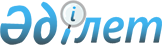 Об изменениях в административно-территориальном устройстве Целинного района Северо-Казахстанской областиСовместное решение VII сессии Северо-Казахстанского областного Маслихата и Акима области от 27 октября 2000 года N 207 Зарегистрировано управлением юстиции Северо-Казахстанской области 11 декабря 2000 г. за N 190

      На основании ходатайства сессии маслихата и акима Целинного района и в соответствии со статьей 11 закона "Об административно-территориальном устройстве Республики Казахстан" от 8 декабря 1993 года V сессия областного маслихата и аким области РЕШИЛИ:  

      1. Образовать Салкынкольский сельский округ путем выделения его территории из состава Тахтабродского сельского округа с включением в него сел Салкынколь, Тахты. Административным центром округа определить село Салкынколь.  

      2. Образовать Когалажарский сельский округ путем выделения его территории из состава Андреевского сельского округа с включением в него сел Гавриловка, Сарыбулак и аула Мадениет. Административным центром округа определить село Гавриловка.  

      3. Образовать Шукыркольский сельский округ путем выделения его территории из состава Новосельского сельского округа с включением в него сел Шукырколь, Карагаш, 15 лет Казахстана. Административным центром округа определить село Шукырколь.  

      4. Обязать акима Целинного района (Сулейменов С.И.) изыскать ассигнования на содержание создаваемых аппаратов акимов сельских округов в пределах установленных лимитов численности и фонда заработной платы. В двухмесячный срок произвести необходимые процессуальные действия, связанные с административно-территориальными изменениями в районе. 

      5. Акиму Целинного района (Сулейменов С.И.) об исполнении данного решения проинформировать к 1 декабря 2000 года.       Председатель                     Аким области 

      VII сессии облмаслихата 
					© 2012. РГП на ПХВ «Институт законодательства и правовой информации Республики Казахстан» Министерства юстиции Республики Казахстан
				